105年「校園室內空氣品質改善暨空氣品質警示防護措施」宣導說明會簡章一、前言為提升各級學校對室內外空氣污染認知、應變及自主管理能力，特別邀請專家學者，針對空氣污染物指標、因應防護措施、改善對策及對健康之影響等事項說明及現場實地觀摩，以強化相關人員對本議題之警覺及處理能力，保障學童學習環境及健康。二、參加對象與人數主要參加對象為各級學校教師及行政人員（含幼兒園），每場次報名人數限制120人。三、會議時間、地點及報名規劃為響應節能減碳，並減少紙張耗用，研習會報名方式一律在全國教師進修網（http：//www4.inservice.edu.tw/）報名為主，身分證字號僅供團體保險用，報名時間如下所示。四、議程本計畫宣導會議題以「室內空氣品質管理與改善」、「校園空氣品質警示及自我防護措施」二大議題分為上、下午場次進行。五、注意事項本研習會於會議前三天，以mail方式發出通知，以提醒與會人員準時出席觀摩研習活動。為響應節能減碳，請各與會人員自備環保杯筷，本活動僅提供餐點及講義等；提供紙杯及停車位等服務。本研習會結束後，將針對課程內容與情形進行問卷調查，以瞭解參與觀摩研習活動之意見。若有相關報名問題，請逕洽本案聯絡人：鼎澤科技有限公司葉日浩先生，電話：（04）04-23580613，分機12，E-mail：jihhao1219@gmail.com。六、交通資訊臺南場：臺南市德高國小（臺南市東區崇善路1155號）臺鐵：由臺南火車站下車轉搭乘計程車20分鐘至市立德高國小。由臺南火車站下車轉搭乘公車【3】至市立德高國小。高鐵：搭乘臺灣高鐵抵臺南站者，轉搭乘計程車20分鐘至市立德高國小。搭乘臺灣高鐵抵臺南站者，可搭乘公車【紅3】至＂大林＂在轉搭公車【15】開往”中華東崇德路口”，接著轉搭公車【3】開往市立德高國小，車程約55分鐘。開車：經中山高速公路於臺南仁德交流道下沿途經過家樂福、B&Q特力屋，於文華路左轉，至崇善路右轉抵達德高國小。經中山高速公路於臺南永康交流道下，走中正北路（臺1省道）至中正南路，右轉中華路奇美醫院至中華東路，左轉崇善路抵達德高國小。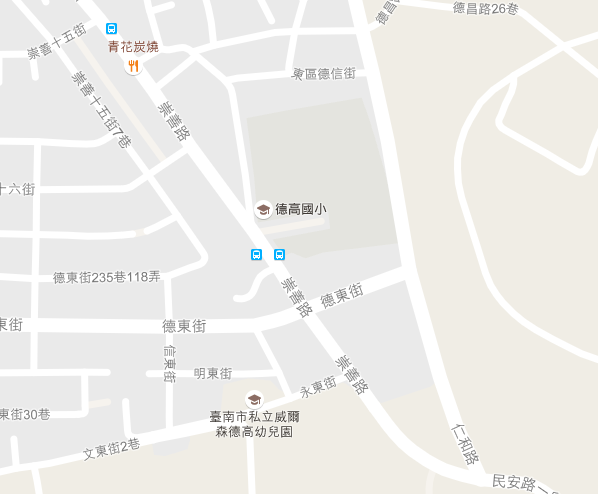 德高國小周邊交通路線圖雲林場： 雲林縣鎮西國小 （雲林縣斗六市西平路3號）臺鐵：搭乘火車到斗六火車站者，出車站右轉步行7分鐘至鎮西國小。高鐵：搭乘臺灣高鐵抵雲林站者，轉搭乘計程車25分鐘至鎮西國小。搭乘臺灣高鐵抵雲林站者，轉搭乘公車至斗六火車站步行7分鐘抵達鎮西國小。開車：南下（國道1號）：在虎尾下交流道，往斗六方向沿145縣道前往斗六的西平路至鎮西國小。北上（國道1號）：在斗南下交流道，繼續行駛臺1丁線前往斗六的西平路至鎮西國小。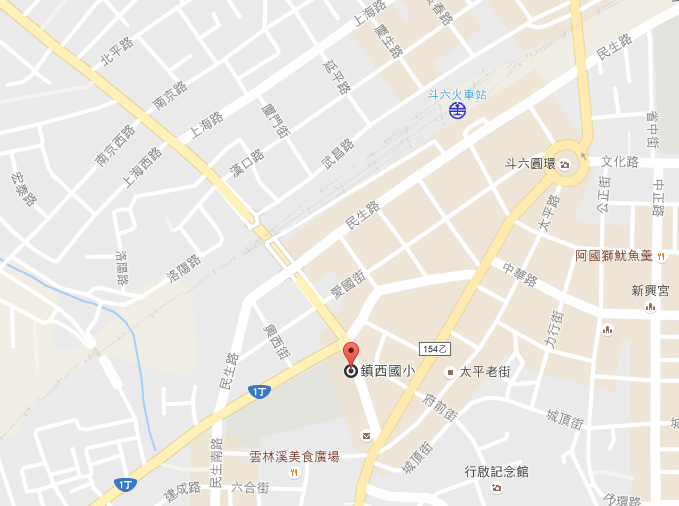 鎮西國小周邊交通路線圖場次時間地點報名時間第一場（臺南）105年11月22日（星期二）臺南市東區德高國民小學（臺南市東區崇善路1155號）即日起至11月21日第二場（雲林）105年11月24日（星期四）雲林縣鎮西國民小學（雲林縣斗六市西平路3號）即日起至11月23日時間議題主講人09：30~ 10：00報到、領取資料室內空氣品質管理與改善室內空氣品質管理與改善室內空氣品質管理與改善10：00 ~ 10：50空氣品質法規政策行政院環境保護署10：50 ~ 12：00室內空氣品質管理臺南場：臺北科技大學柯明村教授10：50 ~ 12：00室內空氣品質管理雲林場：嘉南藥理大學蔡瀛逸教授12：00 ~ 13：00午 餐 / 休 息----校園空氣品質警示及自我防護措施校園空氣品質警示及自我防護措施校園空氣品質警示及自我防護措施13：00 ~ 14：30空氣污染對健康的影響及自我防護措施中國醫藥大學教授/嘉義基督教醫院陳煒醫師14：30 ~ 15：00校園空氣品質警示及宣導鼎澤科技有限公司15：00 ~ 16：00縣市分享與觀摩（校園空氣品質警示及防護措施經驗分享）臺南場：德高國小15：00 ~ 16：00縣市分享與觀摩（校園空氣品質警示及防護措施經驗分享）雲林場：鎮西國小16：00 ~ 16：30綜合討論16：30~回程 /賦歸回程 /賦歸